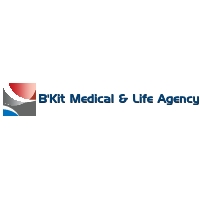 Why consider Annuities:1.  Grow investment while not at risking a single dime in financial markets.2. Income Rider makes all the difference. Guaranteed Income for life.	Access to income without maturity May have both a portion of the principal plus lifetime income payment.Contract will state amount to be withdrawn [based on age at time of election]Benefit continues even if annuity is exhausted and client has not taken an excess withdrawal.              Payments can start and stop3. Can withdraw up to 10% every year without penalty.4. Guaranteed minimum return.5. Tax deferred. (no tax on growth, no tax on principal)6. Term as short as a 5yr annuity now available.7. Bonus on initial investment in year one with certain Annuities.Some advantages Index Investing has over other savings and investment products.Bank CD or savings account- No Growth. No tax Advantage. Most barely a return of 1% which is less than inflation which is between 2-3%401K- No protection. No safety.  Investment attached to market slide.  At the mercy of the stock market. Limitations on how much to contribute.Mutual Funds-.  No safety.  No protection. When markets crash or slide, you incur huge losses.IRA's- Limited Growth. Early withdrawals incur severe tax washing away any tax benefits. Why consider Index Investing:1.  Investment not at risk in financial markets.2. Allows you to withdraw income tax free.3. Receive stock market like returns without stock market risks.4. Never take a stock market loss.5. Use to supplement retirement income6. Make payments for a period of time then start receiving income.7. Average of 7-8% return. As high as 12% is possible.8. Investment is tax free.  Income is tax free.  Money to beneficiary tax free.9. Has all four cornerstones for saving advantage.  a-Growth. b-Safety. c- Tax Advantage.  d-Protection.